越秀游泳场进场活动流程图	无“穗康码”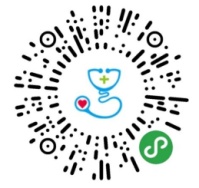 	生成“穗康码”后体温正常     	              体温异常（＜37.3℃）                 （≥37.3℃）体温正常                              体温 异常（≥37.3℃）（＜37.3℃）群体通预约                  电话预约	预约信息不符                            预约信息相符